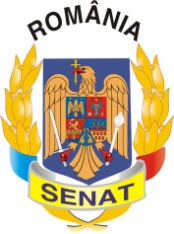 Comisia pentru Privatizare și Administrarea                  Activelor Statului    PROCES VERBALal şedinţei Comisiei din data de 12.11.2013Comisia pentru privatizare şi administrarea activelor statului, condusă de domnul senator Mircea Banias, şi-a desfăşurat lucrările în ziua de 12.11.2013. Preşedintele Comisiei a constatat că există cvorum pentru începerea şedinţei.Membrii Comisiei au aprobat următoarea ordine de zi:Proiect de lege pentru aprobarea Ordonanţei Guvernului nr.17/2013 cu privire la rectificarea bugetului de stat pe anul 2013 (L548/2013)Proiect de lege pentru aprobarea Ordonanţei de urgenţã a Guvernului nr.99/2013 cu privire la rectificarea bugetului de stat pe anul 2013 (L605/2013)Propunere legislativă pentru modificarea alin.(4) al art.1 din Ordonanţa de urgenţã a Guvernului nr. 82/2011 privind unele măsuri de organizare a activităţii de îmbunătăţiri funciare (L618/2013)Propunere legislativă pentru completarea art.II din Ordonanţa de urgenţă a Guvernului nr. 14/2003 pentru modificarea Ordonanţei de urgenţă a Guvernului nr.142/2000 privind înfiinţarea, organizarea şi funcţionarea Agenţiei SAPARD pentru implementarea tehnică şi financiară a Instrumentului special de preaderare pentru agricultură şi dezvoltare rurală. (L633/2013)Propunere legislativă pentru reintrarea în administraţia Statului a clădirii "Casa radio" din Calea Plevnei, Bucureşti, în vederea construirii unui complex muzeal şi de săli de conferinţe, cuprinzând inclusiv Muzeul Dictaturii Comuniste (594/2013)La punctul 1 pe ordinea de zi s-a discutat Proiectul de lege pentru aprobarea Ordonanţei Guvernului nr.17/2013 cu privire la rectificarea bugetului de stat pe anul 2013. Acest act normativ reglementează rectificarea bugetului de stat pe anul 2013, în sensul diminuării veniturilor cu suma de 1.909,3 milioane lei şi al cheltuielilor cu suma de 704,7 milioane lei, cu majorarea corespunzătoare a deficitului bugetar cu suma de 1.204,6 milioane leiÎn conformitate cu prevederile alin. (1) al art. 21 din Regulamentul activităţilor comune ale Camerei Deputaţilor şi Senatului, republicat, Comisia pentru politică economică, reformă şi privatizare din cadrul Camerei Deputaţilor, precum şi Comisia economică, industrii şi servicii şi Comisia pentru privatizare şi administrarea activelor statului din cadrul Senatului au fost sesizate, spre dezbatere şi avizare, cu proiectul de Lege pentru aprobarea Ordonanței Guvernului nr. 17/2013 cu privire la rectificarea bugetului de stat pe anul 2013, transmis de Guvernul României. Potrivit prevederilor art. 61 din Regulamentul Camerei Deputaţilor, republicat şi art. 67 din Regulamentul Senatului, cu modificările şi completările ulterioare, Comisiile au dezbătut proiectul de lege menţionat mai sus în şedinţa din 12 noiembrie 2013. La lucrările Comisiilor reunite au participat, în calitate de invitaţi, reprezentanţi ai Ministerului Economiei, Ministerului Transporturilor, Secretariatului General al Guvernului şi Consiliului Concurenţei. În urma dezbaterilor, membrii celor trei Comisii au hotărât, cu majoritate de voturi (2 voturi împotrivă), avizarea favorabilă a proiectului de lege în forma prezentată de iniţiator. La punctul 2 pe ordinea de zi s-a discutat Proiectul de lege pentru aprobarea Ordonanţei de urgenţã a Guvernului nr.99/2013 cu privire la rectificarea bugetului de stat pe anul 2013.Proiectul de lege reglementează rectificarea bugetului de stat pe anul 2013În conformitate cu prevederile alin. (1) al art. 21 din Regulamentul activităţilor comune ale Camerei Deputaţilor şi Senatului, republicat, Comisia pentru politică economică, reformă şi privatizare din cadrul Camerei Deputaţilor, precum şi Comisia economică, industrii şi servicii şi Comisia pentru privatizare şi administrarea activelor statului din cadrul Senatului au fost sesizate, spre dezbatere şi avizare, cu proiectul de Lege pentru aprobarea Ordonanței de urgență a Guvernului nr. 99/2013 cu privire la rectificarea bugetului de stat pe anul 2013, transmis de Guvernul României. Potrivit prevederilor art.61 din Regulamentul Camerei Deputaţilor, republicat şi art.67 din Regulamentul Senatului, cu modificările şi completările ulterioare, Comisiile au dezbătut proiectul de lege menţionat mai sus în şedinţa din 12 noiembrie 2013. La lucrările Comisiilor reunite au participat, în calitate de invitaţi, reprezentanţi ai Ministerului Economiei, Ministerului Transporturilor şi Secretariatului General al Guvernului.  În urma dezbaterilor, membrii celor trei Comisii au hotărât, cu majoritate de voturi (2 voturi împotrivă şi o abţinere), avizarea favorabilă a proiectului de lege în forma prezentată de iniţiator. La punctul 3 pe ordinea de zi s-a discutat Propunerea legislativă pentru modificarea alin.(4) al art.1 din Ordonanţa de urgenţã a Guvernului nr. 82/2011 privind unele măsuri de organizare a activităţii de îmbunătăţiri funciare.Propunerea legislativă modifică alin.(4) al art.1 din Ordonanţa de urgenţă a Guvernului nr.82/2011 privind unele măsuri de organizare a activităţii de îmbunătăţiri funciare, în sensul suplimentării numărului de posturi necesare desfăşurării activităţii de îmbunătăţiri funciare de la 1.500 câte sunt în prezent, la 2.500.Având în vedere că măsura propusă afectează prevederile bugetului de stat, devin incidente dispoziţiile art.111 alin.(1) teza a doua din Constituţie, fiind obligatorie solicitarea  unei informări din partea Guvernului.Întrucât la comisie nu a sosit punctul de vedere al Guvernului, membrii comisiei au hotărât să amâne discutarea acestei propuneri legislative pentru săptămâna viitoare.La punctul 4 pe ordinea de zi s-a discutat Propunerea legislativă pentru completarea art.II din Ordonanţa de urgenţă a Guvernului nr. 14/2003 pentru modificarea Ordonanţei de urgenţă a Guvernului nr.142/2000 privind înfiinţarea, organizarea şi funcţionarea Agenţiei SAPARD pentru implementarea tehnică şi financiară a Instrumentului special de preaderare pentru agricultură şi dezvoltare rurală.Propunerea legislativă completează Ordonanţa de urgenţă a Guvernului nr.14/2003 pentru modificarea Ordonanţei de urgenţă a Guvernului nr.142/2000 privind înfiinţarea, organizarea şi funcţionarea Agenţiei SAPARD pentru implementarea tehnică şi financiară a Instrumentului special de preaderare pentru agricultură şi dezvoltare rurală, cu modificările ulterioare, în sensul salarizării corespunzătoare a personalului specializat pentru îmbunătăţirea absorbţiei fondurilor europene.Consiliul Legislativ avizează favorabil propunerea legislativa.Pentru susținerea propunerii legislative menționate mai sus,  în ședința Comisiei pentru Privatizare din data de 12.11.2013, Ministerul Agriculturii a fost reprezentat de domnul director Valentin Apostol. Întrucât domnul director Valentin Apostol nu a fost în situația de a oferi informațiile solicitate, membrii comisiei au hotărât amânarea discutării propunerii legislative pentru data de 19.11.2013.La punctul 5 pe ordinea de zi s-a discutat Propunerea legislativă pentru reintrarea în administraţia Statului a clădirii "Casa radio" din Calea Plevnei, Bucureşti, în vederea construirii unui complex muzeal şi de săli de conferinţe, cuprinzând inclusiv Muzeul Dictaturii Comuniste.Propunerea legislativă are ca obiect de reglementare preluarea în administrarea Statului prin Ministerul Culturii a fostului obiectiv de investiții ”Casa Radio” în scopul construirii unui complex de muzee, săli de conferințe, inclusiv Muzeul Dictaturii Comuniste.Consiliul Legislativ avizează negativ propunerea legislativă.Comisia pentru buget, finanțe, activitate bancară și piață de capital avizează negativ propunerea legislativă.Comisia pentru cultura și media avizează negativ propunerea legislativă.În urma dezbaterilor membrii comisiilor au hotărât, cu majoritate de voturi, să adopte raport de respingere.           PREȘEDINTE,                                                                        SECRETAR,          Mircea Banias        			                                         Valentin Calcan